San JUAN DE LA CRUZ(Juan Yepes Álvarez)(Wikipedia)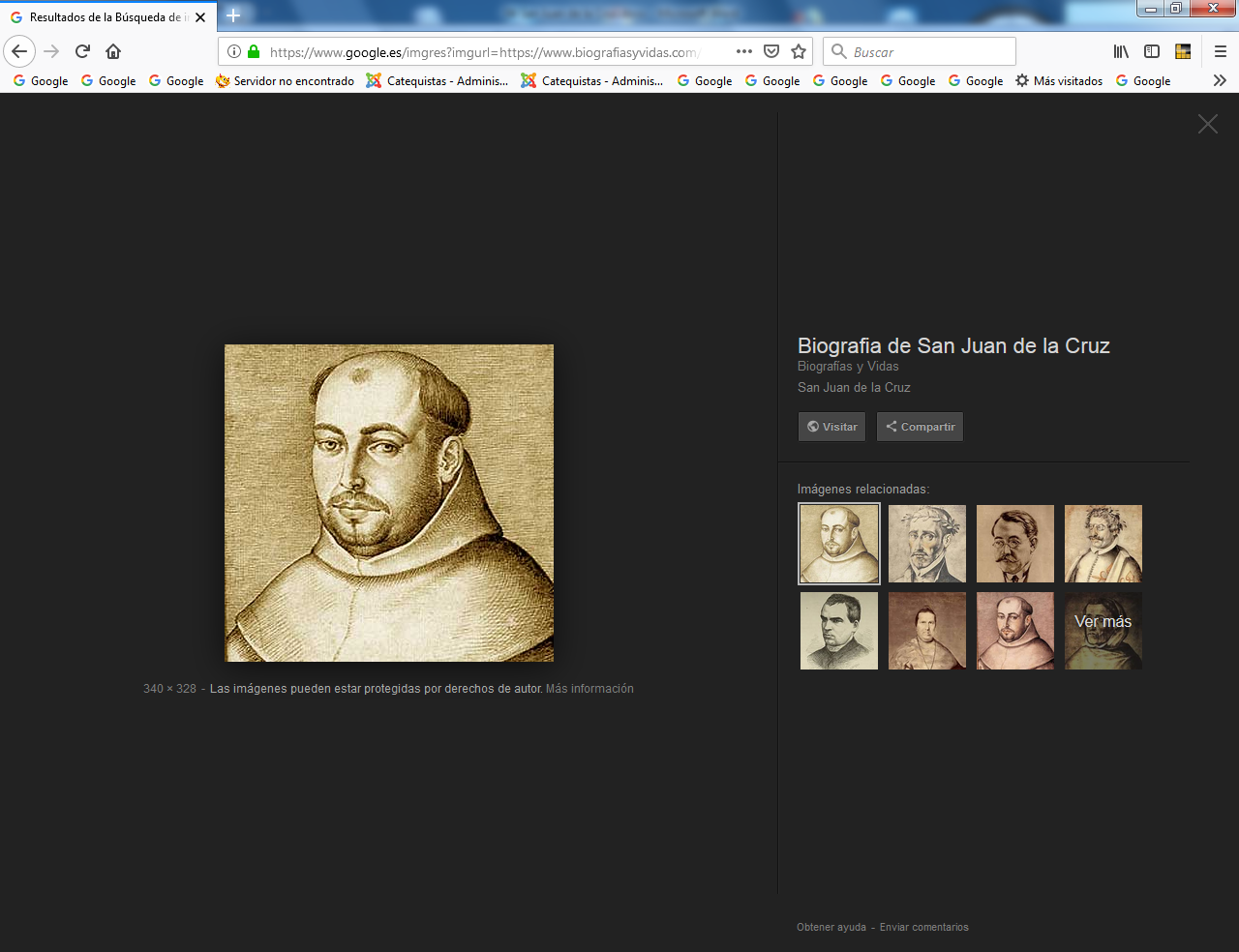    Representa la cumbre la mística castellana y refleja la belleza máxima en la poesía espiritual en lengua castellana. Culto y espiritual, fraile hasta la médula de sus huesos,  fue el modelo y el emblema de la reforma tridentina en la Iglesia española, de manera particular en la emblemática orden carmelitana.    Su peso específico en la literatura castellana le hace acreedor a que se estudie su figura a fondo y a que se le convierta en excelente plataforma para hablar de Dios, del Evangelio y de la lucha contra el mal.    Imposible sintetizar el maravilloso magisterio vivido y enseñado por el Doctor Místico en pocas líneas. Baste decir que es el Doctor y la máxima figura mística del Carmelo, que a la vida junta la doctrina y la ciencia. Su gran mérito fue hacer asequible la espiritualidad sublime a las almas sencillas.     Pío XI, que lo nombró Místico Doctor de la Iglesia en 1926, bautizó sus obras como "Código y escuela del alma fiel que se propone emprender una vida más perfecta. Su vida fue dura y, aunque perseguido, incomprendido y combatido, terminó siendo el gran reformador. Entre sus adversarios, los carmelitas calzados, fue incomprendido, teniendo que soportar dura prisión conventual hasta que logró huir.   Pero también los reformados terminaron rechazando su autoridad. En el capítulo de la Orden de 1591 se le exoneró de sus cargos y fue confinado al retiro de Peñuela. Se retiró a Úbeda (Jaén), donde murió en 1591. Fue canonizado en 1726 y proclamado doctor de la Iglesia en 1926 La figura   Nació en el año 1542 en Fontiveros en el seno de una familia hidalga empobrecida y quizá de madre morisca. Cursó humanidades en el colegio de los jesuitas de Medina del  Campo y estudió artes y filosofía en la Universidad de Salamanca (1564-1568). A los 25 años conoció a santa Teresa que le denominó Fray Miseria, por su acendrado espíritu de penitencia. Con él reformó la santa a los “frailes”, comenzando por Duruelo. Y él ayudó a la reformadora a cambiar la faz de las monjas. En 1577 fue conducido preso y en secreto  a Toledo, donde permaneció encerrado nueve meses. Consiguió huir,  tras redactar la  parte principal de su “Cántico espiritual”. Sus obras más significativas fueron: “       Subida al Monte Carmelo ”, su obra básica, forma con      “La Noche oscura”, empezada en el Calvario (Jaén), en 1578, y continuada                  después en Baeza y Granada, el centro de su pensamiento místico.      "La Noche oscura del alma” consta de varios libros.            El libro primero “Noche pasiva del sentido” consta de 14  capítulos.           El segundo: “Noche pasiva del espíritu ”, consta de 25.           El “Cántico espiritual” es la obra más bella del Santo con 30 estrofas escritas                en la cárcel. Trata de la unión con Dios.          Luego añadió 40 estrofas más de desarrollo.         La “ Llama de amor viva ” fue escrita en Granada del 1585 al 1587 en quince días               Es el  libro más ardiente de todos.               Consta de cuatro canciones con seis versos cada una.    Además escribió algunos documentos “menores”: “Avisos o Consejos” que daba a las monjas de Beas siendo su Confesor. “Cautelas”, que escribió para las mismas monjas. “ Cartas”  de las que se conservan 32. Algunas “poesías” sueltas que constituyen base para sus tratados místicos. Entre ellas está Noche oscura, Cántico espiritual y Llama de amor viva Cronología de su vida 1542:  Nace (el 24.6.?) en Fontiveros (Avila), de Gonzalo de Yepes y Catalina Alvarez. 1548:  Va a vivir a Arévalo. 1551:  Se traslada a vivir a Medina del Campo. 1559-63: Cursa humanidades en los jesuitas de Medina. 1563:  Viste el hábito carmelita con el nombre de Juan de S. Matías, en Medina del Campo. 1564-68:  Profesa y estudia en Salamanca en la Universidad y en el Colegio de San Andrés. 1567:  Se ordena sacerdote y celebra su Primera Misa en Medina. 1567: En septiembre se encuentra con Santa Teresa, quien le habla del proyecto de la Re forma de la Orden, también entre los Padres. 1568.28.11: En Duruelo empieza la Reforma con el P. Antonio de Jesús Heredia. 1568-71: Maestro de novicios en Duruelo, Mancera y Pastrana. 1569: Se abre el convento de Pastrana y el Santo va allí para suavizar la excesiva dureza. 1570: La comunidad de Duruelo pasa a Mancera 1571: Abril. Es nombrado Rector del Colegio de Alcalá. 1572-77: Confesor y Vicario de la Encarnación (Avila). 1577: La noche del 3 al 4 de diciembre es llevado a la cárcel de Toledo,                     Allí estuvo hasta agosto de 1578. 1578: Octubre. Prior del Calvario (Jaén). 1579.1.46: Rector del colegio de Baeza. 1581: Marzo. En el Capítulo de Alcalá es nombrado 3º Definidor, Provincial y Prior de Granada. 1583: Mayo. Es reelegido Prior de Granada. 1585: Mayo. En Lisboa es elegido segundo Definidor y en octubre le nombran Vicario Provincial de Andalucía. 1586: Hace las fundaciones de Padres de Córdoba, Manchuela (Jaén ) y Caravaca (Murcia). 1587: En el Capítulo de Valladolid le nombran por tercera vez Prior de Granada. 1588: Junio. En el Primer Capítulo General celebrado en Madrid es nombrado Primer Definidor General, Prior de Segovia y Tercer Consejero de la Consulta. 1591: Junio. Asiste al Capítulo General en Madrid y cesa en todos sus cargos. 1591.14.12: Muere en Ubeda (Jaén), a las 12 de la noche, a los 49 años. 1593: Mayo. Es trasladado su cuerpo de Ubeda a Segovia. 1618: Primera edición de sus obras en Alcalá. 1675.25.1: Beatificado por Clemente X. 1726.27.12: Canonizado por Benedicto XIII. 1926.24.8: Declarado Doctor Místico de la Iglesia por Pío Xl. 1952.21.3: Es proclamado patrono de los poetas españoles¿Qué grandes verdades evangélicas se reflejan en San Juan de la Cruz?  Además de un místico y de un poeta de múltiples matáforas, de hábil versificación rica en vocabulario y lanzado a  un juego natural con el ritmo armónico de su versificación, se refleja en sus mensajes los grandes misterios cristianos.  Sus caminos son admirables: - La relación del alma con Dios y la presencia de Dios en el alma elegida. - El sentido de Cristo presente en la vida del que se siente arrebatado por  Jesús. - La fortaleza de quien pone a Dios por encima de todos los avatares de la vida. - La alabanzas al Dios creador de un mundo lleno de hermosura natural. - La fe amorosa en la Providencia divina que pone a Dios cerca de los hombres. - El sentido de la vida de quien se siente cerca de Dios, en su santa presencia. - El descubrimiento de un Dios misterioso que se halla presenta en la vida. - El sentido de la vocación del hombre criatura a un Dios transformador por la gracia. - El inmenso peso teológico dl misterio de la Redención y del misterio de la Cruz. - El desprendimiento de las cosas de la tierra a quien tiene a Dios como meta.    Es cierto que Juan de la Cruz sigue camino que sólo las almas elegidas por Dios pueden ser surcados. Y que su mensaje evangélico es más comprensible para los místicos que para los teólogos dominados por la luz de la razón y la estrategia de la lógica.    Pero hay que ser conscientes que interpretar sus metáforas y sus floridos sentimientos a la luz del que se ha entusiasmado con el misterio de Cristo vivo y resucitado, y no sólo de quien se siente admirado por la Pasión y muerte de Jesús.   Los versos de los místicos suelen ser gritos de vida y no determinados sentimientos cercanos a al gozo contradictorio del sufrimiento. Sus versos insinúan un Cristo resplandeciente y no solo un misterioso Cristo del Calvario. Se descubre a Jesús lleno de vida y de belleza y, aunque Juan de la Cruz era un excelente teólogo y no solo un contemplativo visionario, su teología está más cercana a la salvación del hombre que a la comprensión del as criatura desperradas y tentadas por el pecado. Para entender a S. Juan de la Cruz hay que entre a través del libro bíblico del Cantar de los Cantares y también por medio del a luz de las profecías de Isaías  antes que de los lamentos de Jeremías.   Por eso a Juan de la Cruz no hay que mirarle como un poeta , sino como un místico que escribe en versos. Y los versos no hay que leerlo sólo por su musicalidad, sino por sus mensaje centrado en el amor del alma a Dios y a Jesús, el Hijo de Dios.Llama de amor vivaCÁNTICO¿Adónde te escondiste, Amado, y me dejaste con gemido? Como el ciervo huiste habiéndome herido; salí tras ti clamando y eras ido.Pastores, los que fueres allá por las majadas al otero, si por ventura vieres aquel que yo más quiero, decidle que adolezco, peno y muero.Buscando mis amores iré por esos montes y riberas; no cogeré las flores, ni temeré a las fieras, y pasaré los fuertes y fronteras.¡Oh bosques y espesuras plantadas por la mano del Amado!, ¡oh prado de verduras de flores esmaltado!, decid si por vosotros ha pasado.Mil gracias derramando pasó por estos sotos con presura; y, yéndolos mirando, con sola su figura vestidos los dejó de su hermosura.¡Ay!, ¿quién podrá sanarme? Acaba de entregarte ya de veras; no quieras enviarme de hoy más mensajero que no saben decirme lo que quiero.Y todos cuantos vagan de ti me van mil gracias refiriendo, y todos más me llagan, y déjanme muriendo un no sé qué que quedan balbuciendo.Mas, ¿cómo perseveras, ¡oh vida!, no viviendo donde vives, y haciendo porque mueras las flechas que recibes de lo que del Amado en ti concibes?¿Por qué, pues has llagado aqueste corazón, no le sanaste? Y, pues me le has robado, ¿por qué así le dejaste, y no tomas el robo que robaste?Apaga mis enojos, pues que ninguno basta a deshacedlos, y véante mis ojos, pues eres lumbre de ellos, y sólo para ti quiero tenerlos.Descubre tu presencia, y máteme tu vista y hermosura; mira que la dolencia de amor, que no se cura sino con la presencia y la figura.¡Oh cristalina fuente, si en esos tus semblantes plateados formases de repente los ojos deseados que tengo en mis entrañas dibujados!¡Apártalos, Amado, que voy de vuelo! Vuélvete, paloma, que el ciervo vulnerado por el otero asoma al aire de tu vuelo, y fresco toma.Mi Amado las montañas, los valles solitarios nemorosos, las ínsulas extrañas, los ríos sonorosos, el silbo de los aires amorosos,la noche sosegada en par de los levantes de la aurora, la música callada, la soledad sonora, la cena que recrea y enamora.Cogednos las raposas, que está ya florecida nuestra viña, en tanto que de rosas hacemos una piña, y no aparezca nadie en la campiña.Detente, cierzo muerto; ven, astro, que recuerdas los amores, aspira por mi huerto, y corran tus olores, y pacerá el Amado entre las flores.¡Oh ninfas de Judea!, en tanto que en las flores y rosales el ámbar perfumea, poblad los arrabales, y no queráis tocar nuestros umbrales.Escóndete, Carillo, y mira con tu faz a las montañas, y no quieras decidlo; mas mira las compañas de la que va por ínsulas extrañas.A las aves ligeras, leones, ciervos, gamos saltadores, montes, valles, riberas, aguas, aires, ardores, y miedos de las noches veladores:Por las amenas liras y canto de sirenas os conjuro que cesen vuestras iras y no toquéis al muro, porque la esposa duerma más seguro.Entrado se ha la esposa en el ameno huerto deseado, y a su sabor reposa, el cuello reclinado sobre los dulces brazos del Amado.Debajo del manzano, allí conmigo fuiste desposada; allí te di la mano, y fuiste reparada donde tu madre fuera violada.Nuestro lecho florido, de cueva de leones enlazado, en púrpura teñido, de paz edificado, de mil escudos de oro coronado.A zaga de tu huella las jóvenes recorren el camino, al toque de centella, al adobado vino, emisiones de bálsamo divino.En la interior bodega de mi Amado bebí, y, cuando salía por toda aquesta vega, ya cosa no sabía, y el ganado perdí que antes seguía.Allí me dio su pecho, allí me enseñó ciencia muy sabrosa, y yo le di de hecho a mí, sin dejar cosa; allí le prometí de ser su esposa.Mi alma se ha empleado, y todo mi caudal, en su servicio; ya no guardo ganado, ni ya tengo otro oficio, que ya sólo en amar es mi ejercicio.Pues ya si en el ejido de hoy más no fuere vista ni hallada, diréis que me he perdido, que, andando enamorada, me hice perdediza y fui ganada.De flores y esmeraldas, en las frescas mañanas escogidas, haremos las guirnaldas, en tu amor florecidas y en un cabello mío entretejidas.En sólo aquel cabello que en mi cuello volar consideraste, mirástele en mi cuello y en él preso quedaste, y en uno de mis ojos te llagaste.Cuando tú me mirabas, su gracia en mí tus ojos imprimían; por eso me adamabas, y en eso merecían los míos adorar lo que veían.No quieras despreciarme, que si color moreno en mí hallaste, ya bien puedes mirarme, después que me miraste, que gracia y hermosura en mí dejaste.La blanca palomica al arca con el ramo se ha tornado, y ya la tortolica al socio deseado en las verdes riberas ha hallado.En soledad vivía, y en soledad ha puesto ya su nido, y en soledad la guía a solas su querido, también en soledad de amor herido.Gocémonos, Amado, y vámonos a ver en tu hermosura al monte y al collado, do mana el agua pura; entremos más adentro en la espesura.Y luego a las subidas cavernas de la piedra nos iremos que están bien escondidas, y allí nos entraremos, y el mosto de granadas gustaremos.Allí me mostrarías aquello que mi alma pretendía, y luego me darías allí tú, vida mía, aquello que me diste el otro día.El aspirar el aire, el canto de la dulce filomena, el soto y su donaire en la noche serena, con llama que consume y no da pena.Que nadie lo miraba, Aminadab tampoco aparecía y el cerco sosegaba, y la caballería a vista de las aguas descendía.EL PASTORCICO 1Un pastorcico solo está penado ageno de plazer y de contento y en su pastora puesto el pensamiento y el pecho del amor muy lastimado. 2 No llora por averle amor llagado que no le pena verse así affligido aunque en el coraçón está herido mas llora por pensar que está olbidado. 3 Que sólo de pensar que está olbidado de su vella pastora con gran pena se dexa maltratar en tierra agena el pecho del amor mui lastimado! 4 Y dize el pastorcito: ¡Ay desdichado de aquel que de mi amor a hecho ausencia y no quiere gozar la mi presencia y el pecho por su amor muy lastimado! 5 Y a cavo de un gran rato se a encumbrado sobre un árbol do abrió sus braços vellos y muerto se a quedado asido dellos el pecho del amor muy lastimado.CANCIONES DEL ALMA En una noche oscura con ansias en amores inflamada ¡oh dichosa ventura! salí sin ser notada estando ya mi casa sosegada,a oscuras y segura por la secreta escala disfrazada, ¡oh dichosa ventura! a oscuras y en celada estando ya mi casa sosegada.En la noche dichosa en secreto que nadie me veía ni yo miraba cosa sin otra luz y guía sino la que en el corazón ardía.Aquesta me guiaba más cierto que la luz del mediodía adonde me esperaba quien yo bien me sabía en sitio donde nadie aparecía.¡Oh noche, que guiaste! ¡Oh noche amable más que la alborada! ¡Oh noche que juntaste amado con amada, amada en el amado transformada!En mi pecho florido, que entero para él solo se guardaba allí quedó dormido y yo le regalaba y el ventalle de cedros aire daba.El aire de la almena cuando yo sus cabellos esparcía con su mano serena y en mi cuello hería y todos mis sentidos suspendía.Quedéme y olvidéme el rostro recliné sobre el amado; cesó todo, y dejéme dejando mi cuidado entre las azucenas olvidado.CANCIONES DEL ALMA... [ II ] ¡Oh llama de amor viva, que tiernamente hieres de mi alma en el más profundo centro! pues ya no eres esquiva, acaba ya si quieres; rompe la tela de este dulce encuentro.¡Oh cauterio suave! ¡Oh regalada llaga! ¡Oh mano blanda! ¡Oh toque delicado, que a vida eterna sabe y toda deuda paga!, matando muerte en vida la has trocado.¡Oh lámparas de fuego en cuyos resplandores las profundas cavernas del sentido que estaba oscuro y ciego con extraños primores calor y luz dan junto a su querido!¡Cuán manso y amoroso recuerdas en mi seno donde secretamente solo moras y en tu aspirar sabroso de bien y gloria lleno cuán delicadamente me enamorasCOPLAS Entreme donde no supe y quedéme no sabiendo toda ciencia trascendiendo.Yo no supe dónde entraba pero cuando allí me vi sin saber dónde me estaba grandes cosas entendí no diré lo que sentí que me quedé no sabiendo toda ciencia trascendiendo.De paz y de piedad era la ciencia perfecta, en profunda soledad entendida vía recta era cosa tan secreta que me quedé balbuciendo toda ciencia trascendiendo.Estaba tan embebido tan absorto y ajenado que se quedó mi sentido de todo sentir privado y el espíritu dotado de un entender no entendiendo toda ciencia trascendiendo.El que allí llega de vero de sí mismo desfallece cuanto sabía primero mucho bajo le parece y su ciencia tanto crece que se queda no sabiendo, toda ciencia trascendiendo.Cuanto más alto se sube tanto menos se entendía que es la tenebrosa nube que a la noche esclarecía por eso quien la sabía queda siempre no sabiendo, toda ciencia trascendiendo.Este saber no sabiendo es de tan alto poder que los sabios arguyendo jamás le pueden vencer que no llega su saber a no entender entendiendo toda ciencia trascendiendo.Y es de tan alta excelencia aqueste sumo saber que no hay facultad ni ciencia que le puedan emprender quien se supiere vencer con un no saber sabiendo, toda ciencia trascendiendo.Y si lo queréis oír consiste esta suma ciencia en un subido sentir de la divinal esencia es obra de su clemencia hacer quedar no entendiendo toda ciencia trascendiendo.